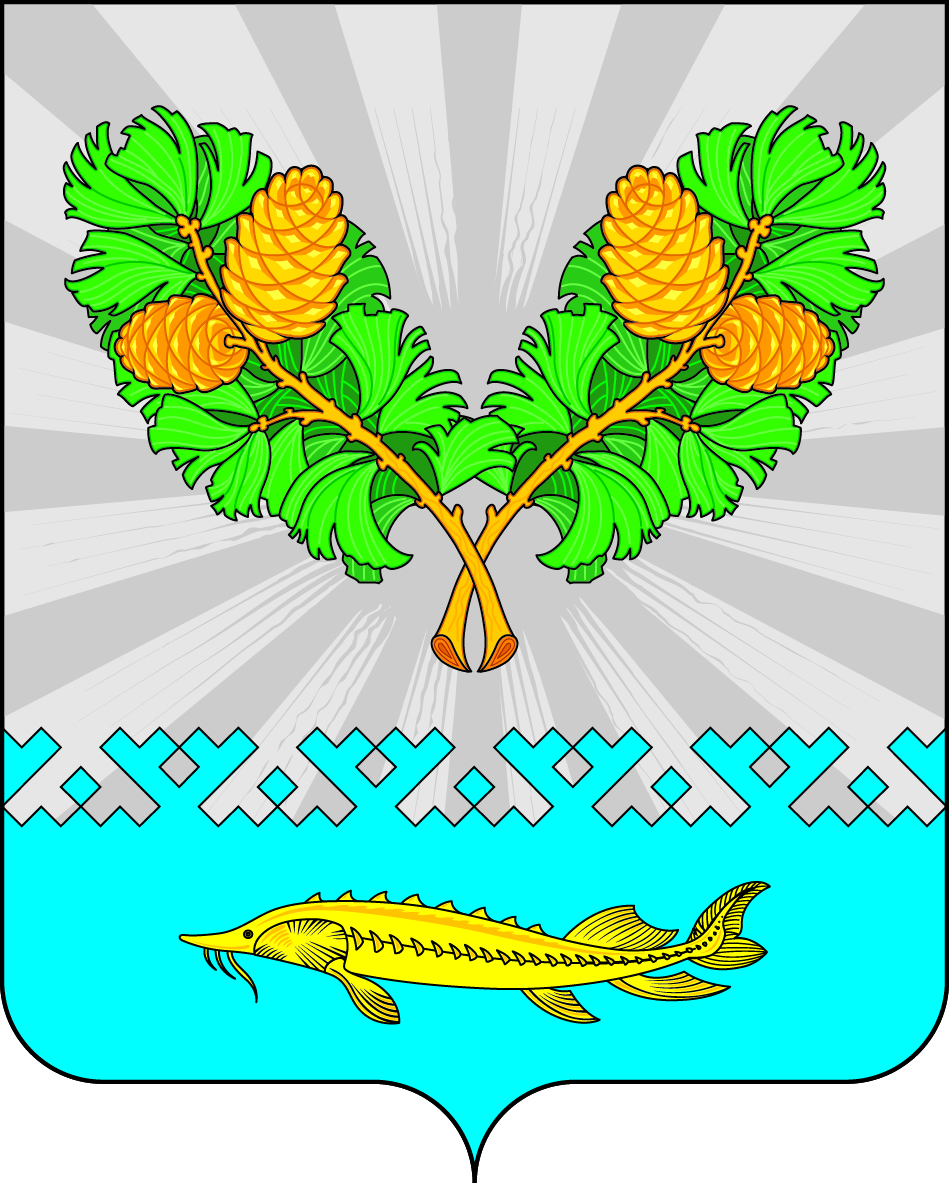 АДМИНИСТРАЦИЯСЕЛЬСКОГО ПОСЕЛЕНИЯ КАРЫМКАРЫОктябрьского районаХанты-Мансийского автономного округа - ЮгрыПОСТАНОВЛЕНИЕО внесении изменений в постановлениеадминистрации сельского поселения Карымкары от 12.03.2015 № 30-п«О Порядке командирования лиц, замещающих должности муниципальной службы, лиц, замещающих должности, не являющиеся должностямимуниципальной службы, осуществляющих техническое обеспечениедеятельности в администрации сельского поселения Карымкары»	В соответствии с Указом Президента Российской Федерации от 17.10.2022 № 752   «Об особенностях командирования лиц, замещающих государственные должности Российской Федерации, федеральных государственных гражданских служащих, работников федеральных государственных органов, замещающих должности, не являющиеся должностями федеральной государственной гражданской службы, на территории Донецкой Народной Республики, Луганской Народной Республики, Запорожской области и Херсонской области»:1. Внести в приложение к распоряжению администрации Октябрьского района                  от 12.03.2015 № 30-п «О Порядке командирования лиц, замещающих муниципальные должности, должности муниципальной службы, лиц, замещающих должности, не являющиеся должностями муниципальной службы и осуществляющих техническое обеспечение деятельности администрации сельского поселения Карымкары» изменение, дополнив пунктом 24 следующего содержания:«24. Установить, что лицам, замещающим муниципальные должности и должности муниципальной службы, лицам, замещающим должности, не являющиеся должностями муниципальной службы и осуществляющие техническое обеспечение деятельности администрации сельского поселения Карымкары, в период их нахождения в служебных командировках на территориях Донецкой Народной Республики, Луганской Народной Республики, Запорожской области и Херсонской области:а) денежное содержание (средний заработок) выплачивается в двойном размере;б) дополнительные расходы, связанные с проживанием вне постоянного места жительства (суточные), возмещаются в размере 8480 рублей за каждый день нахождения в служебной командировке.».2. Постановление вступает в силу с момента его подписания и распространяется на правоотношения, возникшие с 30.09.2022. 3. Контроль за выполнением постановления возложить на начальника финансово-экономического отдела администрации сельского поселения Карымкары Куклину В.А.Глава сельского поселения Карымкары 						Ф.Н. Семёнов «07»ноября2022г.№144-пП. КарымкарыП. КарымкарыП. КарымкарыП. КарымкарыП. КарымкарыП. КарымкарыП. КарымкарыП. КарымкарыП. КарымкарыП. Карымкары